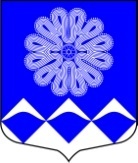 РОССИЙСКАЯ ФЕДЕРАЦИЯ 
АДМИНИСТРАЦИЯ МУНИЦИПАЛЬНОГО ОБРАЗОВАНИЯПЧЕВСКОЕ СЕЛЬСКОЕ ПОСЕЛЕНИЕ 
КИРИШСКОГО МУНИЦИПАЛЬНОГО РАЙОНА ЛЕНИНГРАДСКОЙ ОБЛАСТИПОСТАНОВЛЕНИЕ от 14 апреля 2016 года   		                               	      	№ 40   д. ПчеваВ связи с приведением в соответствие с законодательством нормативно-правовой базы администрации муниципального образования Пчевское сельское поселение Киришского муниципального района Ленинградской области ПОСТАНОВЛЯЮ:1. Отменить следующие нормативно-правовые акты администрации муниципального образования Пчевское сельское поселение Киришского муниципального района Ленинградской области:1.1. Постановление от 26 января 2016 года № 5 «Об утверждении требований к порядку разработки и принятия правовых актов о нормировании в сфере закупок, содержанию указанных актов о нормировании в сфере закупок, содержанию указанных актов и обеспечению их исполнения для муниципальных нужд муниципального образования Пчевское сельское поселение Киришского муниципального района».1.2. Постановление от 28 марта 2016 года № 33 «Об утверждении Правил определения требований к закупаемым исполнительно-распорядительными органами местного самоуправления муниципального образования Пче вское сельское поселение Киришского муниципального района Ленинградской области к отдельным видам товаров, работ, услуг (в том числе предельные цены товаров, работ, услуг)».1.3. Постановление от 28 марта 2016 года № 32 «Об утверждении Правил определения нормативных затрат на обеспечение функций исполнительно-распорядительных органов местного самоуправления муниципального образования Пчевское сельское поселение Киришского муниципального района Ленинградской области, являющихся главным распорядителем бюджетных средств».Глава администрации 				 			Д.Н. Левашов Разослано: дело-2, администрация Киришского муниципального района, газета «Пчевский вестник», сайтОб отмене нормативно-правовых актов администрации муниципального образования Пчевское сельское поселение Киришского муниципального района Ленинградской области